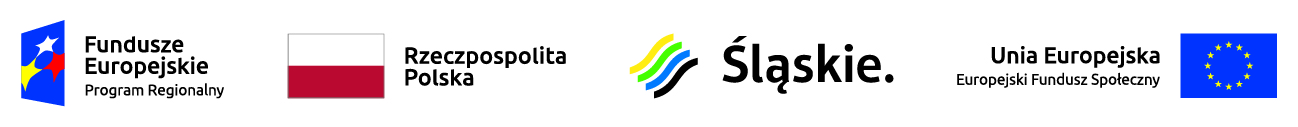 Skład Komisji Oceny Projektów w ramach konkursu nr RPSL.11.01.02-IZ.01-24-236/18L.p.Imię i NazwiskoFunkcja pełniona w KOP1.Jarosław WesołowskiPrzewodniczący KOP2.Anna TofilskaZastępca przewodniczącego KOP3.Adriana FrączekZastępca przewodniczącego KOP4.Monika HacaśSekretarz KOP5.Maria WiktorczykSekretarz KOP6.Magdalena DeszczyńskaSekretarz KOP7.Oparczyk KseniaCzłonek KOP - pracownik IOK8.Pogorzelska AnnaCzłonek KOP - Ekspert9.Adam WawocznyZastępca Przewodniczącego KOP z ramienia IP RIT10.Tomasz Doleżych	Członek KOP - pracownik IOK z ramienia IP RIT11.Aleksandra GrabarczykCzłonek KOP - pracownik IOK z ramienia IP RIT12.Paweł TułodzieckiCzłonek KOP - pracownik IOK z ramienia IP RIT